Gradsko izborno povjerenstvo Grada KarlovcaKarlovac, 16.3.2023.OPĆE INFORMACIJEGradsko izborno povjerenstvo Grada Karlovca ima sjedište u zgradi Gradske uprave Grada Karlovca, na adresi Banjavčićeva 9, u prizemlju, soba 12A.Za vrijeme trajanja kandidacijskog postupka radno vrijeme Gradskog izbornog povjerenstva je:17.3.2023. petak od 8,00 do 15,00 sati20.3.2023. ponedjeljak od 8,00 do 15,00 sati21.3.2023. utorak od 8,00 do 15,00 sati22.3.2023. srijeda od 8,00 do 15,00 sati23.3.2023. četvrtak od 8,00 do 17,00 sati24.3.2023. petak od 8,00 do 17,00 sati25.3.2023. subota od 9,00 do 13,00 sati27.3.2023. ponedjeljak od 8,00 do 20,00 sati28.3.2023. utorak od 8,00 do 20,00 sati29.3.2023. srijeda od 8,00 do 20,00 sati30.3.2023. četvrtak od 8,00 do 24,00 satiU predloženom vremenu  možete izvršiti ovjeru obrazaca izjave o prihvaćanju kandidature za članove vijeća mjesne samouprave te predati kandidacijske liste. Gradsko izborno povjerenstvo će do 1.4.2023. do zaključno 24,00 sata objaviti pravovaljane predložene liste za izbor članova vijeća mjesne samouprave te objaviti zbirnu listu.Upućujemo na obvezne upute Gradskog izbornog povjerenstva.Telefon na koji se možete obratiti:  628-154, 628-111,Telefaks: 628-182,Mail adresa u sjedištu Izbornog povjerenstva: gip.karlovac@izbori.hr, ili mail adresa predsjednice Gradskog izbornog povjerenstva: danijela.druzak.rade@karlovac.hr .								Predsjednica Gradskog 								izbornog povjerenstva							      Danijela Družak Rade, mag. iur.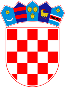 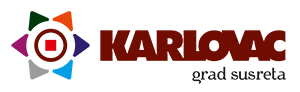 		REPUBLIKA HRVATSKAKARLOVAČKA ŽUPANIJA		REPUBLIKA HRVATSKAKARLOVAČKA ŽUPANIJA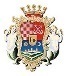 GRAD KARLOVAC